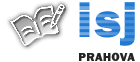 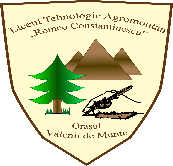 MINISTERUL EDUCAȚIEI  ȘI CERCETĂRIIINSPECTORATUL ȘCOLAR JUDEȚEAN PRAHOVALICEUL TEHNOLOGIC  AGROMONTAN  „ROMEO CONSTANTINESCU“ORAȘUL VĂLENII DE MUNTE JUD.PRAHOVA  cod fiscal 21529331, Str. Brazilor nr. 13, 106400,  Tel/Fax: 0244.281.555; E-mail: ltavaleni.secretariat@gmail.com, website: http://www.liceulagromontanvaleni.ro/Nr.__________/____________		PROCES VERBAL DE INSTRUIRE ELEVI	Încheiat astăzi, ………………….. în cadrul Liceului Tehnologic Agromontan ,,Romeo Constantinescu’’ Orașul Vălenii de Munte,  cu ocazia instruirii elevilor clasei a …………., în vederea prelucrării măsurilor de prevenire și combatere a îmbolnăvirilor cu SARS-CoV-2, în conformitate cu prevederile prevăzute în Ordinul MEC Nr. 3.235 din 4 februarie 2021, ordin comun cu Ordinul Ministerul Sănătății Nr. 93 din 4 Februarie 2021, pentru aprobarea măsurilor de organizare a activităţii în cadrul unităților/instituțiilor de învăţământ în condiții de siguranță epidemiologică pentru prevenirea îmbolnăvirilor cu SARS-CoV-2.In contextul epidemiologic actual este obligatorie respectarea masurilor de prevenire si combatere a îmbolnăvirilor cu SARS-CoV-2: respectarea circuitelor în interiorul școlii (curte, săli de clasa, coridoare) marcate cu benzi vizibile care asigura „traseele prestabilite” de intrare, de deplasare în interiorul unităţii de învăţământ şi de părăsire a acesteia, facilitând păstrarea unei distanțe corespunzătoare între elevi;este interzis schimbul de obiecte personale;elevii vor purta mască în permanență , atunci când se afla in incinta unităţii de învăţământ;deplasarea elevilor în interiorul instituției vor fi limitate pe cât posibil, astfel încât sa se evite aglomerările;se va avea in vedere păstrarea unei distanţări de minimum 1 metru de la intrarea in incinta unităţii de învăţământ si pana la ieșirea din scoală. In situaţia în care acest lucru nu se poate realiza, se va asigura distanțarea maxima posibila; marcajele pe verde indica sensul de intrare, iar marcajele pe roşu indica sensul de ieșire;limitarea contactului dintre elevi;fiecare elev isi va păstra același loc în banca, pe tot parcursul prezentei in clasa;elevii vor arunca măștile uzate doar în coșurile de gunoi de tip cos cu capac si pedala;deplasarea la toaletă se va face evitând aglomerarea în interiorul grupului sanitar;elevii trebuie sa se spele pe mâini înainte si după ce merg la toaleta;organizarea activităților în timpul pauzelor se realizează astfel încât să se evite formarea de grupuri de elevi din clase diferite. Elevii vor menține pe toată durata pauzelor distanțarea fizica.2. Organizarea accesului în unitatea de învățământ: Accesul in unitatea de învăţământ se face pe intrarea din strada Brazilor, iar ieșirea din unitatea de învăţământ se face pe ieșirea din strada Cornului;după dezinfecția mâinilor, elevii se vor deplasa spre sălile de clasa,  păstrându-se distanțarea fizică pe tot parcursul deplasării, precum și sensul de deplasare, conform „traseele prestabilite”; 3. Organizarea procesului de învățământ și a activităților sportive: - se va evita formarea de grupuri de elevi din clase diferite;- orice activități care presupun formarea unor grupuri vor fi organizate cu respectarea distanței dintre elevi;- jocurile și alte activități care implică formarea unor grupuri, vor fi organizate cu respectarea distanței maxim posibile dintre elevi;- elevii nu vor consuma în comun alimente sau băuturi și nu vor schimba între ei obiecte de folosință personală (telefoane, tablete, instrumente de scris, jucării etc.);- se pot desfășura doar jocurile sportive care permit distanțarea fizică, de preferat în aer liber, dacă condițiile meteorologice permit;- orele de educație fizică efectuate în sala de sport trebuie limitate la activități sportive care nu presupun efort intens, cu asigurarea obligatorie a distanței fizice maxim posibile și a unei aerisiri permanente;- pentru desfășurarea orelor de educație fizică, pe tot parcursul activității, elevii să nu își atingă fața, gura, ochii sau nasul cu mâinile neigienizate;- la începerea și la finalul orelor de educație fizică, toți elevii trebuie să respecte normele de igienă a mâinilor prin utilizarea unor dezinfectanți pe bază de alcool;4. Măsuri de protecție la nivel individual1. Spălarea/Dezinfectarea mâinilorElevii, au obligația de a se spăla/de a-și dezinfecta mâinile:a) imediat după intrarea în școală și înainte de a intra în sala de clasă;b) înainte de pauzele de masă;c) înainte și după utilizarea toaletei;d) după tuse sau strănut;e) ori de câte ori este necesar.2. Purtarea măștii de protecție:a) masca de protecție este obligatorie și va fi purtată în sălile de clasă, în timpul deplasării în incinta unității de învățământ și în timpul pauzelor, atât în interior, cât și în exterior;b) masca de protecție este obligatorie pentru elevii din învățământul primar, gimnazial și liceal;	c) schimbul măștii de protecție între persoane este interzis;Elevii care fac parte dintr-o grupă de risc, respectiv cei diagnosticați cu boli respiratorii cronice severe, boli cardiovasculare, obezitate severă, diabet zaharat tip I, boli inflamatorii, boli imune/autoimune, boli rare, boli ereditare de metabolism, dizabilități, tratament imunosupresiv sau alte afecțiuni cronice, cu avizul și recomandările specifice ale medicului curant și cu acordul scris al părinților, pot fi scutiți de prezența fizică în școală.Elevii care locuiesc împreună cu o persoană care face parte dintr-o grupă de risc, după o evaluare medicală a persoanei respective, pot să nu se prezinte fizic la școală, la recomandarea medicului curant și cu acordul părinților/ reprezentantului legal.	Nu se vor prezenta la cursuri în unitatea de învățământ/instituția de învățământ:a) cei confirmați cu infecție cu SARS-CoV-2, aflați în perioada de izolare la domiciliu;b) cei care sunt declarați contacți direcți cu o persoană infectată cu SARS-CoV-2 și se află în carantină la domiciliu/carantină instituționalizată;c) cei care așteaptă să fie testați sau au fost testați și așteaptă rezultatele sau locuiesc cu o persoană care a fost testată și care așteaptă rezultatele. În situațiile prevăzute la alin. (2), dacă starea de sănătate le permite, elevii pot continua activitatea didactică în sistem online sau vor fi scutiți medical și vor recupera ulterior.	Se va realiza aerisirea claselor in timpul pauzelor minimum 10 minute si la finalul orelor de curs elevii vor purta mască în permanență, în sălile de clasă, în timpul deplasării în incinta unității de învățământ și în timpul pauzelor, atât în interior, cât și exterior;Prof. inv. Primar/Prof. dirig…………………..Am luat la cunoștința:Nr. crtNume si prenume elev instruitSemnătura de luare la cunoștința